Mandarin Orange Task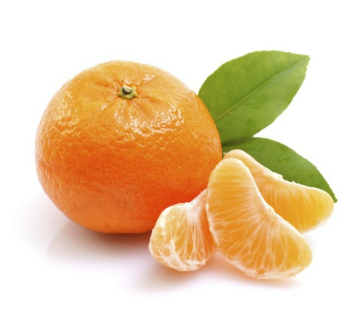 The Healthy Snack Club at your school wants to buy mandarin oranges for snack time.  How many 3 lb. bags of mandarin oranges should they buy if they want to give each student in your grade an orange? How many 5 lb. boxes of mandarin oranges would they buy if they want to give each student in your grade an orange?What will it cost the Healthy Snack Club to buy mandarin oranges for all of the students in your grade?Mandarin Orange Task Extension: Consider other ways to buy enough oranges for your everyone in your grade.Is your solution the least expensive solution?  Why or why not? If it is not the least expensive, how could you modify it so that it would cost less to buy oranges for every student in your grade-level?PackageWeightNumber of OrangesPrice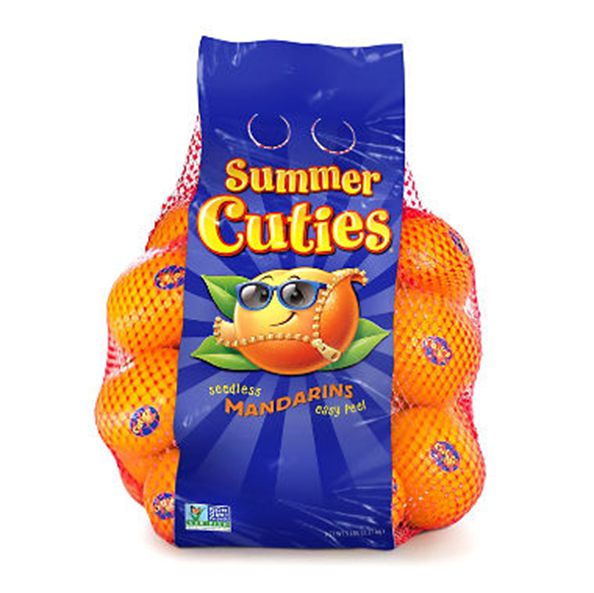 2 pounds (lb)15-18$3.99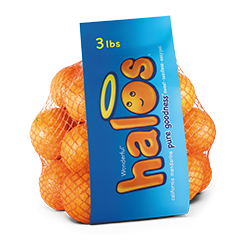 3 pounds (lb)$5.49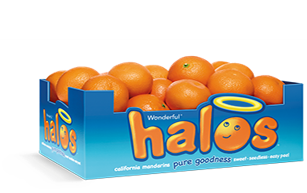 5 pounds (lb)$8.75